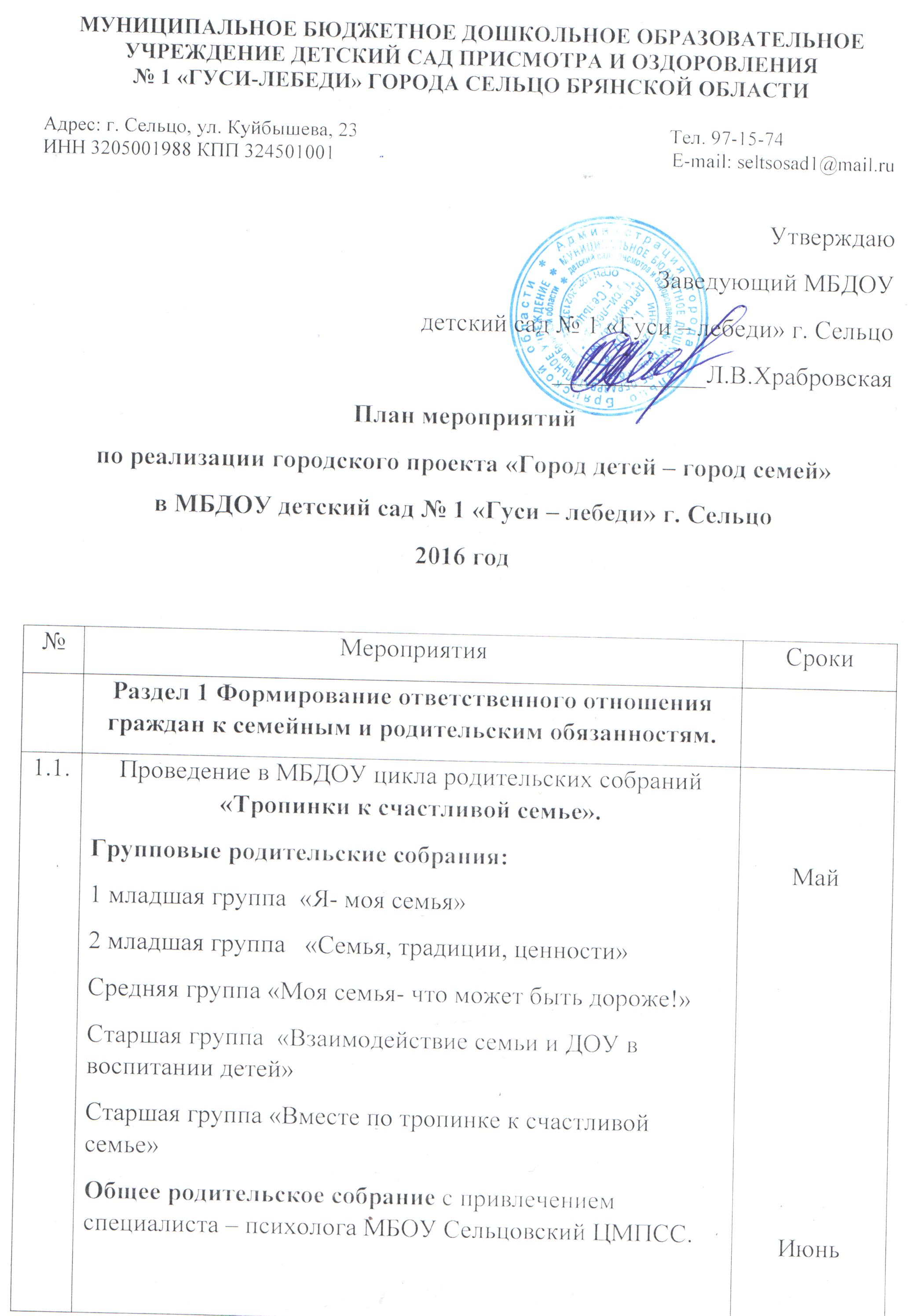 2.2.Рисование на тему «Семья».Изготовление подарков для мам, открыток для членов семьи ко Дню пожилого человека, ко Дню отца, ко Дню Российской армии, ко дню «Любви, семьи и верности», индивидуальное изготовление подарков на день рождения родителям или бабушкам, дедушкам.в течение года воспитатели2.3.Просветительская работаРаспространение буклетов, консультации, индивидуальные беседы по темам:«Семейная гармония», «Воспитание семьянина»в течение годавоспитатели2.4.Фотогалерея«Родные, близкие, любимые»День семьиУчастие в фотоконкурсе «Счастливая семья – счастливый город»Апрель – май  2.5.ВыставкиТематическая выставка книг «Семья вместе, так и душа на месте»Выставка картин «Образ семьи глазами художников»Апрель – май  2.6.Праздничное мероприятие в МБДОУ с привлечением родительской общественности, посвященное, Дню семьи, любви и верности 8 июляРаздел 2 Профилактика семейного неблагополучия, детской беспризорности и безнадзорности.2.1Психологические тренинги с воспитателями МБДОУ по профилактике семейного неблагополучия с привлечением специалиста – психолога МБОУ Сельцовский ЦМПСССентябрь - декабрьРаздел 3 Работа с семьями и детьми, находящимися в трудной жизненной ситуации3.1Обновление банка данных о семьях и детях, находящихся в трудной жизненной ситуацииСентябрь3.2.Проведение благотворительных акций, работа Банка вещейАвгуст - сентябрьРаздел 4. Содействие интеграции детей, находящихся в трудной жизненной ситуации, в среду сверстников4.1.День здоровьяУчастие воспитанников МБДОУ в городской «Малой олимпиаде» среди детей дошкольного возраста.апрель4.2.День открытых дверейавгуст4.3.Создание на официальном сайте МБДОУ странички «Город детей- город семей»апрельРаздел 5.Материально- техническое сопровождение5.1.Ревизия всех детский участков в МБДОУ, ремонт и покраска оборудования, привоз чернозема, разбивка клумбАпрельМай